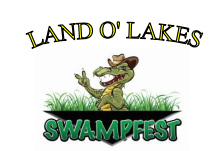 The mission of Swampfest is to provide wholesome family entertainment and fundraising opportunities for youth programs and non-profits in the Land O’ Lakes community.  Swampfest was founded many years ago to provide the community with a fun, family style annual event to socialize at and meet people.Swampfest is sponsored by the Land O’ Lakes High School Athletic Booster Club (LOLHSABC), a non-profit organization.  The LOLHSABC partners with local schools and non-profits to make this a community festival.  Money raised benefits high school clubs and athletic teams. Swampfest will be held at Heritage Park (formerly the Land O’ Lakes Community Center), located at 5401 Land O’ Lakes Blvd (U.S. 41).  Local companies are encouraged to participate in the festival by having a Vendor Booth.  Your booth at Swampfest will  make this a true community event and broaden your customer base.  Most of Land O’ Lakes residents want to support local businesses .  Swampfest is a great way to introduce your products or services to the community.Food Vendor Application*Booth or Business Name __________________________Your Name ____________________________________Address _______________________________________City __________________________St. ___Zip ________Email _________________________________________Phone ________________________________________Booth Description (Truck, trailer, etc) _______________Booth area is approx.. 10 X 25 feet.Your booth/truck size:Length______ft.  Depth_______ft.Booth Rates:Friday = $100                                                                  _________Saturday = $200                                                             _________Sunday = $100                                                                _________ORAll weekend = $300                                                       _________		Total due                        $         _________Questions: Please contact Richard Welch @ 518-536-2098 (text or call).Checks payable to: LOLHS Athletic Booster Club